Publicado en  el 20/01/2015 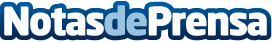 El consorcio ForLab liderado por Indra desarrolla un avanzado laboratorio forense para investigar atentadosEl consorcio europeo liderado por Indra ha completado el desarrollo de ForLab, un avanzado laboratorio forense diseñado para ser trasladado al escenario de un atentado y poder procesar pruebas de forma eficaz. El sistema facilita un primer análisis e identificación rápida de explosivos y residuos de disparos y apoya las labores de detección de pequeños restos plásticos y componentes electrónicos procedentes del artefacto.Datos de contacto:IndraNota de prensa publicada en: https://www.notasdeprensa.es/el-consorcio-forlab-liderado-por-indra_1 Categorias: Innovación Tecnológica http://www.notasdeprensa.es